 «Утверждаю»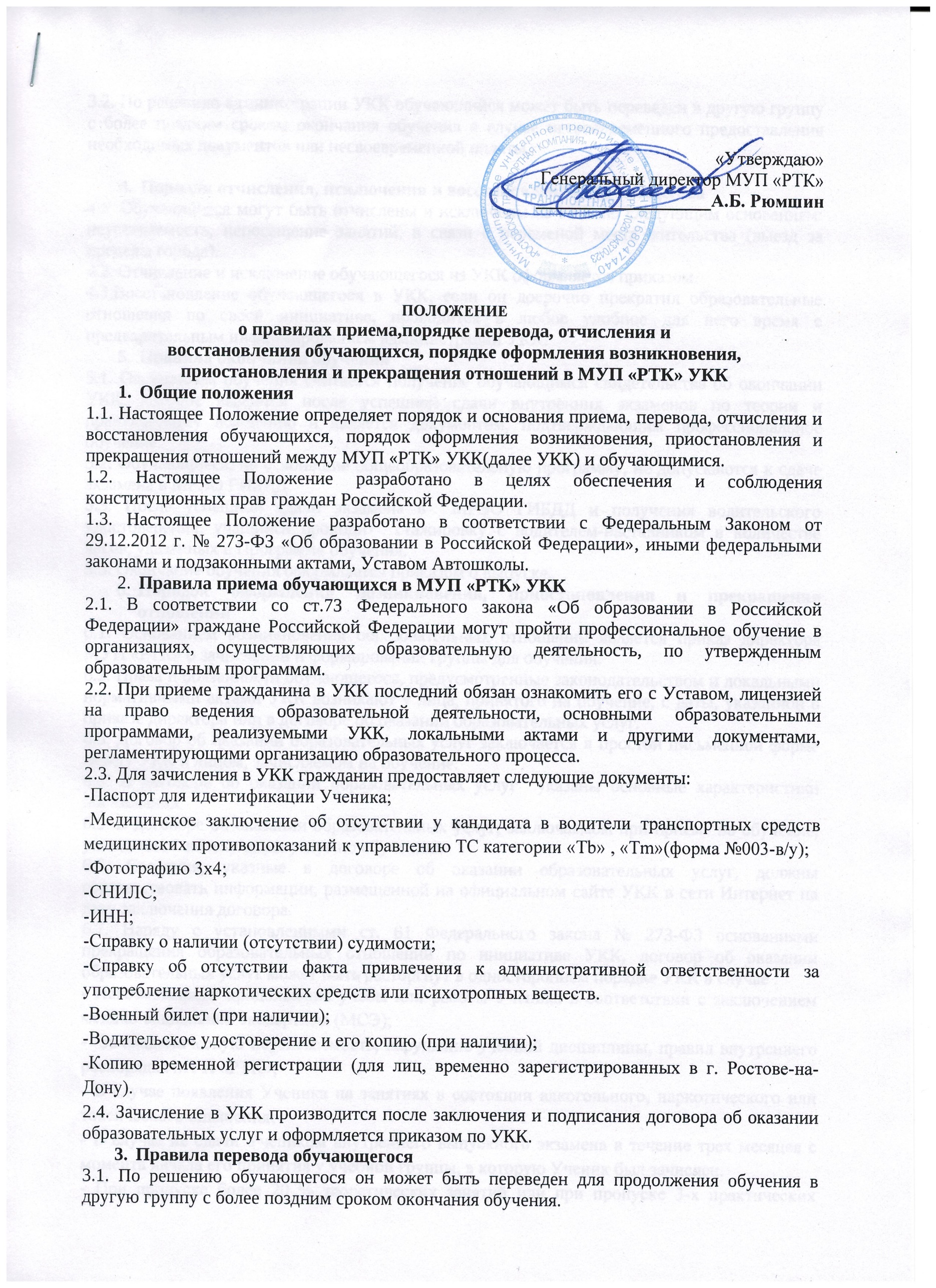 Генеральный директор МУП «РТК»___________________А.Б. Рюмшин ПОЛОЖЕНИЕо правилах приема,порядке перевода, отчисления ивосстановления обучающихся, порядке оформления возникновения,приостановления и прекращения отношений в МУП «РТК» УККОбщие положения1.1. Настоящее Положение определяет порядок и основания приема, перевода, отчисления и восстановления обучающихся, порядок оформления возникновения, приостановления и прекращения отношений между МУП «РТК» УКК(далее УКК) и обучающимися.1.2. Настоящее Положение разработано в целях обеспечения и соблюдения конституционных прав граждан Российской Федерации.1.3. Настоящее Положение разработано в соответствии с Федеральным Законом от 29.12.2012 г. № 27З-ФЗ «Об образовании в Российской Федерации», иными федеральными законами и подзаконными актами, Уставом Автошколы.Правила приема обучающихся в МУП «РТК» УКК2.1. В соответствии со ст.7З Федерального закона «Об образовании в Российской Федерации» граждане Российской Федерации могут пройти профессиональное обучение в организациях, осуществляющих образовательную деятельность, по утвержденным образовательным программам.2.2. При приеме гражданина в УКК последний обязан ознакомить его с Уставом, лицензией на право ведения образовательной деятельности, основными образовательными программами, реализуемыми УКК, локальными актами и другими документами, регламентирующими организацию образовательного процесса.2.3. Для зачисления в УКК гражданин предоставляет следующие документы:-Паспорт для идентификации Ученика;-Медицинское заключение об отсутствии у кандидата в водители транспортных средств медицинских противопоказаний к управлению ТС категории «Tb» , «Tm»(форма №003-в/у);-Фотографию 3х4; -СНИЛС;-ИНН;-Справку о наличии (отсутствии) судимости;-Справку об отсутствии факта привлечения к административной ответственности за употребление наркотических средств или психотропных веществ.-Военный билет (при наличии);-Водительское удостоверение и его копию (при наличии);-Копию временной регистрации (для лиц, временно зарегистрированных в г. Ростове-на-Дону).2.4. Зачисление в УКК производится после заключения и подписания договора об оказании образовательных услуг и оформляется приказом по УКК.Правила перевода обучающегося3.1. По решению обучающегося он может быть переведен для продолжения обучения в другую группу с более поздним сроком окончания обучения.3.2. По решению администрации УКК обучающийся может быть переведен в другую группу с более поздним сроком окончания обучения в случае несвоевременного предоставления необходимых документов или несвоевременной оплаты.Порядок отчисления, исключения и восстановления обучающегося4.1. Обучающиеся могут быть отчислены и исключены из УКК по следующим основаниям: неуспеваемость, непосещение занятий, в связи с переменой места жительства (выезд за пределы города).4.2. Отчисление и исключение обучающегося из УКК оформляется приказом.4.3.Восстановление обучающегося в УКК, если он досрочно прекратил образовательные отношения по своей инициативе, проводится в любое удобное для него время с предварительным информированием администрации УКК.Правила окончания обучения5.1. Окончанием обучения считается получение обучающимся свидетельства об окончании УКК, которое выдается после успешной сдачи внутренних экзаменов по теории и практическому вождению и является документом, подтверждающим профессиональное обучение.5.2. Обучающиеся, не освоившие общеобразовательную программу, не допускаются к сдаче экзамена в МРЭО ГИБДД.5.3. После успешной сдачи экзамена в  МРЭО ГИБДД и получения водительского удостоверения, учащийся проходит  стажировку с водителем-наставником в количестве часов, указанных в Программе обучения.5.3. Окончание обучения оформляется приказом о выпуске.Порядок оформления возникновения, приостановления и прекращения отношений6.1. Основанием возникновения образовательных отношений является приказ директора МУП «РТК» о зачислении и формировании группы для обучения.6.2. Права и обязанности обучающегося, предусмотренные законодательством и локальными нормативными актами УКК возникают у лица, принятого на обучение, с даты, указанной в приказе директора или в договоре об оказании образовательных услуг.6.3. Договор об оказании образовательных услуг заключается в простой письменной форме между УКК и лицом, зачисляемом на обучение.6.4. В договоре об оказании образовательных услуг  указаны основные характеристики образования.6.5. В договоре об оказании образовательных услуг, заключаемом при приеме на обучение, указывается  калькуляция услуг по обучению. 6.6. Сведения, указные в договоре об оказании образовательных услуг, должны соответствовать информации, размещенной на официальном сайте УКК в сети Интернет на дату заключения договора.6.7. Наряду с установленными ст. 61 Федерального закона № 273-ФЗ основаниями прекращения образовательных отношений по инициативе УКК, договор об оказании образовательных услуг может быть расторгнут в одностороннем порядке УКК в случае :- Невозможности продолжения учебы или работы Ученика в соответствии с заключением медико-социальной экспертизы (МСЭ);-  За академическую неуспеваемость, нарушение учебной дисциплины, правил внутреннего распорядка МУП «РТК»;- В случае появления Ученика на занятиях в состоянии алкогольного, наркотического или токсического опьянения;- В случае не сдачи Учеником внутреннего выпускного экзамена в течение трех месяцев с момента начала его принятия у учебной группы, в которую Ученик был зачислен.- При пропуске более 20 % теоретических занятий или при пропуске 3-х практических занятий без уважительных причин;- В случае отказа от допуска Ученика к управлению транспортным средством врачом-наркологом;- В случае выявления факта нахождения Ученика на учете в психиатрическом и/или наркологическом диспансере;- В случае, если Ученик не приступил к учебе в течение 14 (четырнадцати) дней с момента начала занятий группы, в которую он был зачислен;6.8. Основания расторжения в одностороннем порядке УКК договора об оказании образовательных услуг указываются в договоре.6.9. Примерные формы договоров об оказании образовательных услуг утверждаются федеральным органом исполнительной власти, осуществляющим функции по выработке государственной политики и нормативно-правовому регулированию в сфере образования.6.10.Образовательные отношения изменяются в случае изменения условий получения образования по конкретной образовательной программе, повлекших за собой изменение взаимных прав и обязанностей обучающегося и УКК.6.11. Образовательные отношения могут быть изменены как по инициативе обучающегося по его письменному заявлению, так и по инициативе администрации УКК.6.12. Основанием для изменения образовательных отношений является приказ директора МУП «РТК». Приказ издается на основании внесения соответствующих изменений в дополнительное соглашение к договору.6.13. Права и обязанности обучающегося, предусмотренные законодательством об образовании и локальными нормативными актами УКК, изменяются с даты издания приказа или с иной указанной в нем даты.Заключительные положения7.1. Настоящее Положение вступает в силу с 19 августа 2020 года.7.2. Настоящее Положение вывешивается для ознакомления на информационный стенд УКК и выкладывается на официальный сайт.